                                                                                                                      “Azərbaycan Xəzər Dəniz Gəmiçiliyi”			                       			 	Qapalı Səhmdar Cəmiyyətinin 					       			“ 01 ”  Dekabr 2016-cı il tarixli		“216” nömrəli əmri ilə təsdiq edilmişdir.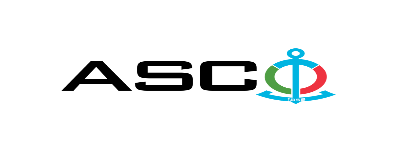 “Azərbaycan Xəzər Dəniz Gəmiçiliyi” Qapalı Səhmdar Cəmiyyətinin “ASCO-nun gəmilərinə elektrik malların SATIN ALINMASI məqsədilə açıq müsabiqə elan edir:Müsabiqə №AM 026/2022(İddiaçı iştirakçının blankında)AÇIQ MÜSABİQƏDƏ İŞTİRAK ETMƏK ÜÇÜN MÜRACİƏT MƏKTUBU___________ şəhəri                                                                         “__”_______20_-ci il___________№           							                                                                                          ASCO-nun Satınalmalar Komitəsinin Sədricənab C.Mahmudluya,Hazırkı məktubla [iddiaçı podratçının tam adı göstərilir] (nin,nun,nın) ASCO tərəfindən “__________”ın satın alınması ilə əlaqədar elan edilmiş [iddiaçı tərəfindən müsabiqənin nömrəsi daxil edilməlidir]nömrəli açıq  müsabiqədə iştirak niyyətini təsdiq edirik.Eyni zamanda [iddiaçı podratçının tam adı göstərilir] ilə münasibətdə hər hansı ləğv etmə və ya müflislik prosedurunun aparılmadığını, fəaliyyətinin dayandırılmadığını və sözügedən satınalma müsabiqəsində iştirakını qeyri-mümkün edəcək hər hansı bir halın mövcud olmadığını təsdiq edirik. Əlavə olaraq, təminat veririk ki, [iddiaçı podratçının tam adı göstərilir] ASCO-ya aidiyyəti olan şəxs deyildir.Tərəfimizdən təqdim edilən sənədlər və digər məsələlərlə bağlı yaranmış suallarınızı operativ cavablandırmaq üçün əlaqə:Əlaqələndirici şəxs: Əlaqələndirici şəxsin vəzifəsi: Telefon nömrəsi: E-mail: Qoşma: İştirak haqqının ödənilməsi haqqında bank sənədinin əsli – __ vərəq.________________________________                                   _______________________                   (səlahiyyətli şəxsin A.A.S)                                                                                                        (səlahiyyətli şəxsin imzası)_________________________________                                                                  (səlahiyyətli şəxsin vəzifəsi)Texniki suallarla bağlıCavid Eminov, Əsaslı tikinti və təmir şöbəsinin mühəndisiTel: +99450 422 00 11E-mail: emil.hasanov@asco.az    Müsabiqədə qalib elan olunan iddiaçı şirkət ilə satınalma müqaviləsi bağlanmamışdan öncə ASCO-nun Satınalmalar qaydalarına uyğun olaraq iddiaçının yoxlanılması həyata keçirilir.     Həmin şirkət bu linkə http://asco.az/sirket/satinalmalar/podratcilarin-elektron-muraciet-formasi/ keçid alıb xüsusi formanı doldurmalı və ya aşağıdakı sənədləri təqdim etməlidir:Şirkətin nizamnaməsi (bütün dəyişikliklər və əlavələrlə birlikdə)Kommersiya hüquqi şəxslərin reyestrindən çıxarışı (son 1 ay ərzində verilmiş)Təsisçi hüquqi şəxs olduqda, onun təsisçisi haqqında məlumatVÖEN ŞəhadətnaməsiAudit olunmuş mühasibat uçotu balansı və ya vergi bəyannaməsi (vergi qoyma sistemindən asılı olaraq)/vergi orqanlarından vergi borcunun olmaması haqqında arayışQanuni təmsilçinin şəxsiyyət vəsiqəsiMüəssisənin müvafiq xidmətlərin göstərilməsi/işlərin görülməsi üçün lazımi lisenziyaları (əgər varsa)Qeyd olunan sənədləri təqdim etməyən və ya yoxlamanın nəticəsinə uyğun olaraq müsbət qiymətləndirilməyən şirkətlərlə müqavilə bağlanılmır və müsabiqədən kənarlaşdırılır. Müsabiqədə iştirak etmək üçün təqdim edilməli sənədlər:Müsabiqədə iştirak haqqında müraciət (nümunə əlavə olunur);İştirak haqqının ödənilməsi barədə bank sənədi;Müsabiqə təklifi; Malgöndərənin son bir ildəki (əgər daha az müddət fəaliyyət göstərirsə, bütün fəaliyyət dövründəki) maliyyə vəziyyəti barədə bank sənədi;Azərbaycan Respublikasında vergilərə və digər icbari ödənişlərə dair yerinə yetirilməsi vaxtı keçmiş öhdəliklərin, habelə son bir il ərzində (fəaliyyətini dayandırdığı müddət nəzərə alınmadan) vergi ödəyicisinin Azərbaycan Respublikasının Vergi Məcəlləsi ilə müəyyən edilmiş vəzifələrinin yerinə yetirilməməsi hallarının mövcud olmaması barədə müvafiq vergi orqanlarından arayış.İlkin mərhələdə müsabiqədə iştirak haqqında müraciət (imzalanmış və möhürlənmiş) və iştirak haqqının ödənilməsi barədə bank sənədi (müsabiqə təklifi istisna olmaqla) ən geci   16 Fevral 2022-ci il, Bakı vaxtı ilə saat 17:00-a qədər Azərbaycan, rus və ya ingilis dillərində “Azərbaycan Xəzər Dəniz Gəmiçiliyi” Qapalı Səhmdar Cəmiyyətinin ( “ASCO” və ya “Satınalan təşkilat”) yerləşdiyi ünvana və ya Əlaqələndirici Şəxsin elektron poçtuna göndərilməlidir, digər sənədlər isə müsabiqə təklifi zərfinin içərisində təqdim edilməlidir.   Satın alınması nəzərdə tutulan mal, iş və xidmətlərin siyahısı (təsviri) əlavə olunur.İştirak haqqının məbləği və Əsas Şərtlər Toplusunun əldə edilməsi:Müsabiqədə iştirak etmək istəyən iddiaçılar aşağıda qeyd olunmuş məbləğdə iştirak haqqını ASCO-nun bank hesabına ödəyib (ödəniş tapşırığında müsabiqə keçirən təşkilatın adı, müsabiqənin predmeti dəqiq göstərilməlidir), ödənişi təsdiq edən sənədi birinci bölmədə müəyyən olunmuş vaxtdan gec olmayaraq ASCO-ya təqdim etməlidir. Bu tələbləri yerinə yetirən iddiaçılar satınalma predmeti üzrə Əsas Şərtlər Toplusunu elektron və ya çap formasında əlaqələndirici şəxsdən elanın IV bölməsində göstərilən tarixədək həftənin istənilən iş günü saat 09:00-dan 18:00-a kimi ala bilərlər.İştirak haqqının məbləği (ƏDV-siz): Nəzərdə tutulmamışdır.Iştirak haqqı manat və ya ekvivalent məbləğdə ABŞ dolları və AVRO ilə ödənilə bilər.  Hesab nömrəsi: İştirak haqqı ASCO tərəfindən müsabiqənin ləğv edilməsi halı istisna olmaqla, heç bir halda geri qaytarılmır.Müsabiqə təklifinin təminatı :Müsabiqə təklifi üçün təklifin qiymətinin azı 1 (bir) %-i həcmində bank təminatı (bank qarantiyası) tələb olunur. Bank qarantiyasının forması Əsas Şərtlər Toplusunda göstəriləcəkdir. Bank qarantiyalarının əsli müsabiqə zərfində müsabiqə təklifi ilə birlikdə təqdim edilməlidir. Əks təqdirdə Satınalan Təşkilat belə təklifi rədd etmək hüququnu özündə saxlayır. Qarantiyanı vermiş maliyyə təşkilatı Azərbaycan Respublikasında və/və ya beynəlxalq maliyyə əməliyyatlarında qəbul edilən olmalıdır. Satınalan təşkilat etibarlı hesab edilməyən bank qarantiyaları qəbul etməmək hüququnu özündə saxlayır.Satınalma müsabiqəsində iştirak etmək istəyən şəxslər digər növ təminat (akkreditiv, qiymətli kağızlar, satınalan təşkilatın müsabiqəyə dəvət sənədlərində göstərilmiş xüsusi hesabına  pul vəsaitinin köçürülməsi, depozitlər və digər maliyyə aktivləri) təqdim etmək istədikdə, təminat növünün mümkünlüyü barədə Əlaqələndirici Şəxs vasitəsilə əvvəlcədən ASCO-ya sorğu verməlidir və razılıq əldə etməlidir. Müqavilənin yerinə yetirilməsi təminatı satınalma müqaviləsinin qiymətinin 5 (beş) %-i məbləğində tələb olunur.Müsabiqə təklifinin təqdim edilməsinin son tarixi və vaxtı:Müsabiqədə iştirak haqqında müraciəti və iştirak haqqının ödənilməsi barədə bank sənədini birinci bölmədə qeyd olunan vaxta qədər təqdim etmiş iştirakçılar, öz müsabiqə təkliflərini bağlı zərfdə (1 əsli və 1 surəti olmaqla) 24 fevral 2022-ci il, Bakı vaxtı ilə saat 17:00-a qədər ASCO-ya təqdim etməlidirlər.Göstərilən tarixdən və vaxtdan sonra təqdim olunan təklif zərfləri açılmadan geri qaytarılacaqdır.Satınalan təşkilatın ünvanı:Azərbaycan Respublikası, AZ1003, Bakı şәhәri Neftçilәr prospekti, 2, ASCO-nun Satınalmalar Komitəsi.Əlaqələndirici şəxs:Quliyev ŞəhriyarASCO-nun Satınalmalar DepartamentiTelefon nömrəsi: +99455 444 36 37Elektron ünvan: :shahriyar.quliyev@asco.az, tender@asco.azCavid EminovASCO-nun Əsaslı Təmir Tikinti şöbəsinin mütəxəssisiTelefon nömrəsi:Tel: +99450 4220011Elektron ünvan: emil.hasanov.@asco.azHüquqi məsələlər üzrə:Telefon nömrəsi: +994 12 4043700 (daxili: 1262)Elektron ünvan: tender@asco.az Müsabiqə təklif zərflərinin açılışı tarixi, vaxtı və yeri:Zərflərin açılışı 25 fevral 2022-ci il tarixdə, Bakı vaxtı ilə saat 16:00-da  elanın V bölməsində göstərilmiş ünvanda baş tutacaqdır. Zərflərin açılışında iştirak etmək istəyən şəxslər iştirak səlahiyyətlərini təsdiq edən sənədi (iştirakçı hüquqi və ya fiziki şəxs tərəfindən verilmiş müvafiq etibarnamə) və şəxsiyyət vəsiqələrini müsabiqənin baş tutacağı tarixdən ən azı yarım saat qabaq Satınalan Təşkilata təqdim etməlidirlər.Müsabiqənin qalibi haqqında məlumat:Müsabiqə qalibi haqqında məlumat ASCO-nun rəsmi veb-səhifəsinin “Elanlar” bölməsində yerləşdiriləcəkdir.Elektrik mallarıTələbnamə№     10051735 DND BərdəTələbnamə№     10051735 DND Bərdəədəd1Elektrik çırağı (gəmi təyinatlı) CC-109 2x18Vtədəd30Beynalxalq Dəniz Təsnifatı Cəmiyyətinin sertifikatı2Naviqasiya lampası  P28S, 220V 65Vtədəd8Keyfiyyət və uyğunluq sertifikatı3Elektrik avtomatı  380V 63A (3 faz)ədəd4Keyfiyyət və uyğunluq sertifikatı4Elektrik avtomatı 220V 10 A ( 2 faz)ədəd4Keyfiyyət və uyğunluq sertifikatı5Elektrik patronu E-27 keramikədəd5Keyfiyyət və uyğunluq sertifikatı6Elektrik çırağı (gəmi təyinatlı) CC-109 2x18Vtədəd20Beynalxalq Dəniz Təsnifatı Cəmiyyətinin sertifikatı7Elektrik rozetka klipsal (altlıq ilə,torpaqlanma ilə) ədəd25Keyfiyyət və uyğunluq sertifikatı8Elektrik açar klipsal (Altlıq il,Areston tipli) 220V 10Aədəd25Keyfiyyət və uyğunluq sertifikatı9Gəmi elektrik açar (cevirici) T-5M; 220V; 10Aədəd30Beynalxalq Dəniz Təsnifatı Cəmiyyətinin sertifikatı10Birləşdirici qutu  (gəmi təyinatlı) T-9, M 10Aədəd30Beynalxalq Dəniz Təsnifatı Cəmiyyətinin sertifikatı11Projektor hollogen TG 26 220V 1000 VT (gəmi təyinatlı)ədəd4Beynalxalq Dəniz Təsnifatı Cəmiyyətinin sertifikatı12İzolent PXVədəd2Keyfiyyət və uyğunluq sertifikatı13Elektrik fırçası Qrafitli BG-18LXBXH=40x60x20mmədəd10Keyfiyyət və uyğunluq sertifikatı14Projektor hollogen  PL-4139;230V 1000Vtədəd2Beynalxalq Dəniz Təsnifatı Cəmiyyətinin sertifikatı15Akkumulyator üçün klema  24Vədəd8Keyfiyyət və uyğunluq sertifikatı16Diodlu siqnal armaturu 220v (yaşıl)ədəd10Keyfiyyət və uyğunluq sertifikatı17Qəza elektrik düyməsi Stop 220v 10A Ø22mmədəd10Keyfiyyət və uyğunluq sertifikatı18Dielektrik botucüt1Keyfiyyət və uyğunluq sertifikatı19Arakəsmə rele  24V DC 5A, 4nb-4na (oturacaqla)ədəd4Keyfiyyət və uyğunluq sertifikatı20Qızdırıcı element 380v,10 kvt (boler üçün )ədəd2Keyfiyyət və uyğunluq sertifikatıTələbnamə 10051735 DND   Şəki Tələbnamə 10051735 DND   Şəki ədəd21Akkumlyator kleması 24Vədəd6Keyfiyyət və uyğunluq sertifikatı22Elektrik patronu E-27 (keramik)ədəd12Keyfiyyət və uyğunluq sertifikatı23Elektrik çırağı (gəmi təyinatlı) CC-109 2x18Vtədəd20Beynalxalq Dəniz Təsnifatı Cəmiyyətinin sertifikatı24Elektrik düyməsi Start-Stop  220V (elektrik lövhəsi üçün)ədəd2Keyfiyyət və uyğunluq sertifikatı25Siqnal armaturası 220V yaşılədəd2Keyfiyyət və uyğunluq sertifikatı26Elektrik rozetka klipsal (altlıq ilə,torpaqlanma ilə) ədəd30Keyfiyyət və uyğunluq sertifikatı27Son hədd söndürücü XCKN-2120ədəd8Keyfiyyət və uyğunluq sertifikatı28Dielektrik xalça (kovrik) 1,5x30mm210Keyfiyyət və uyğunluq sertifikatı29Zaman relesi 220V AC  0-60 san (oturacaqla)ədəd2Keyfiyyət və uyğunluq sertifikatı30Optron 4N25ədəd6Keyfiyyət və uyğunluq sertifikatı31Düzləndirici diod D80ədəd5Keyfiyyət və uyğunluq sertifikatı32Qoruyucu(şüşəli) M1/280/Cədəd4Keyfiyyət və uyğunluq sertifikatı33Hersometr  0-55Hz,380Vədəd1Keyfiyyət və uyğunluq sertifikatı34Elektrik avtomatı 380V  63A (3 faz)ədəd8Keyfiyyət və uyğunluq sertifikatı35Kontaktor  220V 160A (sarğı 220V)ədəd2Keyfiyyət və uyğunluq sertifikatı36Elektrik avtomatı 220V 20A ( 2 faz)ədəd5Keyfiyyət və uyğunluq sertifikatı37Gəmi elektrik açar (cevirici) T-5M; 220V; 10Aədəd20Beynalxalq Dəniz Təsnifatı Cəmiyyətinin sertifikatı38Birləşdirici qutu  (gəmi təyinatlı) T-9, M 10Aədəd20Beynalxalq Dəniz Təsnifatı Cəmiyyətinin sertifikatı39Elektrik razetka cəngəli   RŞV-2-41 (gəmi təyinatlı)ədəd20Beynalxalq Dəniz Təsnifatı Cəmiyyətinin sertifikatı40Elektrik rozetka klipsal (altlıq ilə,torpaqlanma ilə) ədəd25Keyfiyyət və uyğunluq sertifikatıTələbnamə№    10051735    Qarabağ Tələbnamə№    10051735    Qarabağ 41Elektrik fırçası qrafit 40X40X20mmədəd12Keyfiyyət və uyğunluq sertifikatı42Litnium batareya 3.6V SL-550EGFKədəd2Keyfiyyət və uyğunluq sertifikatıTələbnamə №: 10051735  "ŞAHDAĞ" Tələbnamə №: 10051735  "ŞAHDAĞ" 43Qəza elektrik düyməsi Stop 220v 10A Ø22mmədəd2Keyfiyyət və uyğunluq sertifikatı44Birləşdirici qutu  (gəmi təyinatlı) T-9, M 10Aədəd20Beynalxalq Dəniz Təsnifatı Cəmiyyətinin sertifikatı